Aquila Code of Conduct - Parents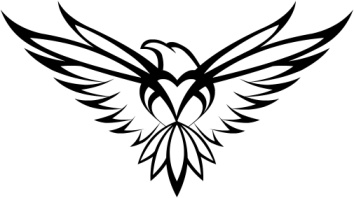 Date published:  Nov 2012For Parents / GuardiansThe club aims to create a positive and productive atmosphere for its members to train in. As such we would ask you to support us in this by adhering to the following code of conductWith your child:Encourage your child to learn the rules and participate within themReinforce good sportsmanship and respect for other competitors and performersFacilitate regular attendance and a punctual arrival and collection at both training and competitions.Always ensure your child is dressed appropriately for the activity and has plenty to drinkDiscourage challenging / arguing with officialsProvide genuine praise for their efforts and progress.Help recognise positives in performance regardless of resultsWith the club:Pay fees on time or discuss promptly if there are any issues regarding payment.Keep the club informed if your child is ill or unable to attend sessionsInform the coach of any recent medical problems that could affect their trainingDiscreetly make the coach aware of any other issues the child may be experiencing that could impact their performanceEnsure you emergency contact details are always kept up to date. Discuss any concerns or questions with the coach at the end of the session. If you have any concerns relating to your child’s coach then you can approach the club’s welfare officer to discuss theseUse correct and proper language at all timesPublicly accept officials’ judgements